Position Title: Apprentice HVAC Service Tech
Average Annual Income: $20,000-$40,000The successful candidate will enjoy interacting with people and problem solving.Assist experienced HVAC installer with residential and commercial installationsAssist experienced HVAC Tech with residential and commercial serviceComplete on line, manufacturer and company training programs. Clean equipment and work area, ensure complete customer satisfaction upon completion of workComplete all paperwork/ electronic work order completions required by managementKeep assigned service vehicle organized, clean, and stocked properlyPerform other duties as assignedAbility to communicate clearly in a friendly, personable way with customers and coworkersEPA certified ( company can assist with certification)Valid social security card, driver’s license, and a clean driving recordWell groomed, neat appearance. Able to quickly troubleshoot problemsStrong attention to detail with a desire and ability to complete the job correctly the first timeUnderstands and willing to follow proper safety techniquesAbility to follow controls/wiring schematicAbility to braze/solder/weldOn call over weekends and after hours as requiredTo adequately perform the duties of this job the employee is regularly and routinely require to sit, stand, walk, stoop, use hands, use fingers, handle controls, hear, and talk. The employee is frequently required to reach with hands and arms. The employee must be able to climb ladders, work in hot and cold environments, and work in small crawl spaces. The employee must regularly lift and/or move up to 50 pounds. Specific vision abilities required by this job include close vision and the ability to adjust focus. Occasionally, the employee may be asked to drive long distances in performance of job duties. Our service area is Indianapolis and surrounding counties. The employee is required to frequently interact with other coworkers and customers. 
The work environment noise level is usually moderate but will vary occasionally. The work environment will subject employees to continual interruptions and changing priorities. Effective, consistent, and constant communication with customers, vendors, co-workers, and others is required.







                               


 
Apprentice HVAC Service Tech
Job Description
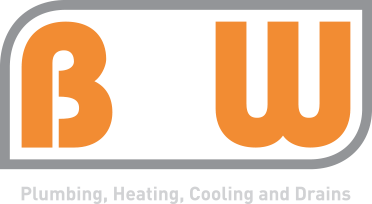 ClassificationSummaryResponsibilitiesRequirementsPhysical DemandsWork Environment